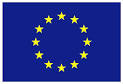 Erasmus+ ProgrammeKey Action 1 
– Mobility for learners and staff – 
Higher Education Student and Staff MobilityInter-institutional agreement 2016-2020[21]
between programme countriesThe institutions named below agree to cooperate for the exchange of students and/or staff in the context of the Erasmus+ programme. They commit to respect the quality requirements of the Erasmus Charter for Higher Education in all aspects related to the organisation and management of the mobility, in particular the recognition of the credits awarded to students by the partner institution.A.	Information about higher education institutions
B.	Mobility numbers per academic yearThe partners commit to amend the table below in case of changes in the mobility data by no later than the end of January in the preceding academic year.	STUDENT MOBILITYSTAFF MOBILITYFurther requirements and information for each institution are provided in Annex 1 and Annex 2 to this agreement. These annexes are integral part of this agreement and the agreement cannot be considered valid without the submission of both annexesC. SIGNATURES OF THE INSTITUTIONS (legal representatives)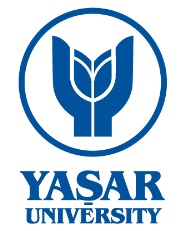 A.	RECOMMENDED LANGUAGE SKILLSThe sending institution, following agreement with the receiving institution, is responsible for providing support to its nominated candidates so that they can have the recommended language skills at the start of the study or teaching period: For more details on the language of instruction recommendations, see the course catalogue of each institution B.	ADDITIONAL REQUIREMENTS
YU provides all the information (rules, regulations, procedures, requirements etc.) about incoming students/staff at the link: http://erasmus.yasar.edu.tr. The students and staff are expected to follow the page and respect the indicated procedures.Applications must be submitted online, http://applyerasmus.yasar.edu.tr . The original signed and stamped copies of the Application Form, Learning Agreement, Transcript of Records, copy of Health insurance valid in Turkey and 1 passport size photo must be posted to the Yasar University International Office. Students should visit http://erasmus.yasar.edu.tr before their mobility.   All students must attend to the orientation programme and its activities organized during the semester. It is recognized in the ToR as the course “UFND 080- International Orientation Studies” (1 ECTS).Students are offered “SOFL 001-Turkish as a Second Language I” (A1 level, 3 ECTS) during fall and spring semesters and “SOFL 002-Turkish as a Second Language II” (A2 Level, 3 ECTS) during spring semester.All incoming students must have a health insurance which is valid in Turkey during their mobility period. YU provides Mentor Programme and all incoming students will be assigned a mentor. The mentor will advise and guide Erasmus students about practical issues during their study at YU.Yaşar University has a campus which offers relevant infrastructure for disabled people. Please inform the details of the disability before the mobility period starts (erasmus@yasar.edu.tr).The Health Centre at the YU is the first place for students to go in case of any minor health related issues. Students are treated free of charge.C. CALENDARApplications/information on nominated students must reach the receiving institution by:YU will send its decision within 4 weeks after the application deadline.A Transcript of Records will be issued by the YU no later than 4 weeks after the assessment period has finished at YU. Termination of the agreement In the event of unilateral termination, a notice of at least one academic year should be given. This means that a unilateral decision to discontinue the exchanges notified to the other party by 1 September 20XX will only take effect as of 1 September 20XX+1. The termination clauses must include the following disclaimer: "Neither the European Commission nor the National Agencies can be held responsible in case of a conflict."F. INFORMATION1.	Grading system2.Visa
Yasar University will provide assistance, when required, in securing visas for incoming and outbound mobile participants, according to the requirements of the Erasmus Charter for Higher Education.
Students must get a student visa (not tourist visa) before they depart to Turkey. They contact with the Turkish Embassy/Consulate in their country for the requirements. YU International Office provides an invitation letter for each accepted student and sends the original letter to the International Office/Erasmus Office of the student’s university indicated by the student in the application form. Information and assistance can be provided by the following contact points and information sources:3. InsuranceYasar University will provide assistance in obtaining insurance for incoming and outbound mobile participants, according to the requirements of the Erasmus Charter for Higher Education.The receiving institution will inform mobile participants of cases in which insurance cover is not automatically provided. All the incoming students must have a health insurance which is valid in Turkey during the mobility period. Yaşar University will assist Erasmus Students in applying for the valid insurance which is necessary for the residence permit application after students’ arrival. Information and assistance can be provided by the following contact points and information sources:4.HousingYasar University will guide incoming mobile participants in finding accommodation, according to the requirements of the Erasmus Charter for Higher Education.Information and assistance can be provided by the following persons and information sources:Updated, September 2016A.	RECOMMENDED LANGUAGE SKILLSThe sending institution, following agreement with the receiving institution, is responsible for providing support to its nominated candidates so that they can have the recommended language skills at the start of the study or teaching period: For more details on the language of instruction recommendations, see the course catalogue of each institution B.	ADDITIONAL REQUIREMENTS
C. CALENDARApplications/information on nominated students must reach the receiving institution by:……. will send its decision within …….. after the application deadline.A Transcript of Records will be issued by ….. no later than ….. after the assessment period has finished at ….. Termination of the agreement In the event of unilateral termination, a notice of at least one academic year should be given. This means that a unilateral decision to discontinue the exchanges notified to the other party by 1 September 20XX will only take effect as of 1 September 20XX+1. The termination clauses must include the following disclaimer: "Neither the European Commission nor the National Agencies can be held responsible in case of a conflict."
F. INFORMATION1.	Grading system2.Visa
……………will provide assistance, when required, in securing visas for incoming and outbound mobile participants, according to the requirements of the Erasmus Charter for Higher Education.
Information and assistance can be provided by the following contact points and information sources:3. Insurance………will provide assistance in obtaining insurance for incoming and outbound mobile participants, according to the requirements of the Erasmus Charter for Higher Education.The receiving institution will inform mobile participants of cases in which insurance cover is not automatically provided. Information and assistance can be provided by the following contact points and information sources:4.Housing…….will guide incoming mobile participants in finding accommodation, according to the requirements of the Erasmus Charter for Higher Education.Information and assistance can be provided by the following persons and information sources:UpdatedName of the institutionErasmus codeContact detailsYASAR UNIVERSITESICorrespondence Address:
International OfficeUniversite Cad. No:37-39, 35100 Bornova Izmir TURKEYwww.yasar.edu.tr
erasmus@yasar.edu.tr 

TR IZMIR05Institutional Coordinator Merve AkıntürkTel: +90 232 411 50 14 Fax: +90 232 570 70 00merve.akinturk@yasar.edu.tr YASAR UNIVERSITESICorrespondence Address:
International OfficeUniversite Cad. No:37-39, 35100 Bornova Izmir TURKEYwww.yasar.edu.tr
erasmus@yasar.edu.tr 

TR IZMIR05Departmental Coordinator(s)………………………….., Department of…………………
Tel: +90 232 411 ……… Fax: +90 232 570 70 00
E-mail: ................@yasar.edu.tr  PARTNERCorrespondence Address:

ECTS Course Catalogue:  PARTNERCorrespondence Address:

ECTS Course Catalogue: FROM
Erasmus code of the sending institutionTO
Erasmus code of the receiving institution

Subject area code
[ISCED]

Subject area name



Study cycle
[short cycle, 1st , 2nd or 3rd]
Number of student mobility periodsFROM
Erasmus code of the sending institutionTO
Erasmus code of the receiving institution

Subject area code
[ISCED]

Subject area name



Study cycle
[short cycle, 1st , 2nd or 3rd]

Student Mobility for Studies[number of students  X average number of month]TR IZMIR05………………….…………. 1st  2 students X 5 Months……….TR IZMIR05……….…………. 1st  2 students X 5 MonthsFROM
Erasmus code of the sending institutionTO
Erasmus code of the receiving institution

Subject area code
[ISCED]

Subject area name

Number of staff mobility periodsNumber of staff mobility periodsFROM
Erasmus code of the sending institutionTO
Erasmus code of the receiving institution

Subject area code
[ISCED]

Subject area name

Staff Mobility for Teaching
[number of staff X  number days]Staff Mobility for Training

[number of staff X  number days]TR IZMIR05………………….…………. 1 staff X 5 days1 staff X 5 days…………TR IZMIR05……….…………. 1 staff X 5 days1 staff X 5 daysInstitution[Erasmus code]Name, functionDateSignature 
(Scanned signatures are accepted)

TR IZMIR05
Prof.Dr. M.Cemali DİNÇER Rector

TR IZMIR05Merve AKINTÜRK
Erasmus Institutional CoordinatorName of the InstitutionYAŞAR ÜNİVERSİTESİ YASAR UNIVERSITY (YU)Erasmus CodeTR IZMIR05Institutional CorrespondenceInternational OfficeUniversite Cad. No:37-39, 35100 Bornova Izmir TURKEYwww.yasar.edu.tr
erasmus@yasar.edu.trErasmus Web Sitehttp://erasmus.yasar.edu.tr Contact for Outgoing StudentsMerve Akıntürk, merve.akinturk@yasar.edu.tr Contact for Incoming StudentsBeti Barki, beti.barki@yasar.edu.tr  Institution
Erasmus codeOptionalSubject area Language
of instruction 1Language
of instruction 2Recommended language of instruction levelRecommended language of instruction levelInstitution
Erasmus codeOptionalSubject area Language
of instruction 1Language
of instruction 2Student Mobility for Studies[Minimum recommended level]Staff Mobility for Teaching[Minimum recommended level]TR IZMIR05EnglishB2B2Autumn Term(First Semester)Autumn Term(First Semester)Spring Term(Second Semester)Spring Term(Second Semester)Nominations ApplicationsNominationsApplications1st June30th June15th September15th OctoberFirst CycleFirst CycleSecond CycleSecond CycleThird CycleThird CycleYasar GradeECTS GradeYasar GradeECTS GradeYasar GradeECTS GradeAAAAAA A-A A-B A-B  B+B  B+C B+CBCBDBD/E B-C  B-EFF  C+DFFUFCEUFRFFFRFIFXIFXIFXContact details(email, phone)Website for informationBeti Barki, erasmus@yasar.edu.tr , Tel:+90 232 411 5087http://erasmus.yasar.edu.trContact details(email, phone)Website for informationBeti Barki, erasmus@yasar.edu.tr , Tel:+90 232 411 5087http://erasmus.yasar.edu.trContact details(email, phone)Website for informationBeti Barki, erasmus@yasar.edu.tr , Tel:+90 232 411 5087http://erasmus.yasar.edu.tr 

University Dormitory: yurt@yasar.edu.trhttp://yurt.yasar.edu.tr/en/Institution
Erasmus codeOptionalSubject area Language
of instruction 1Language
of instruction 2Recommended language of instruction levelRecommended language of instruction levelInstitution
Erasmus codeOptionalSubject area Language
of instruction 1Language
of instruction 2Student Mobility for Studies[Minimum recommended level]Staff Mobility for Teaching[Minimum recommended level]Autumn Term(First Semester)Spring Term(Second Semester)Contact details(email, phone)Website for informationContact details(email, phone)Website for informationContact details(email, phone)Website for information